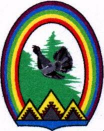 ДУМА ГОРОДА РАДУЖНЫЙХанты-Мансийского автономного округа – Югры РЕШЕНИЕот 27 ноября 2015 года 							       № 38О внесении изменений в решение Думы города от 22.12.2011 №233 «О денежном содержании лиц, замещающих муниципальные должности, и лиц, замещающих должности муниципальной службы»	В целях уточнения отдельных положений нормативного правового акта 
Дума города решила:	1. Внести в приложение №1 к решению Думы города от 22 декабря 2011 года №233 «О денежном содержании лиц, замещающих муниципальные должности, и лиц, замещающих должности муниципальной службы» (с изменениями на 18.06.2015) следующие изменения:	1.1. В абзаце 2 пункта 2.1. слова «денежного вознаграждения» заменить словами «ежемесячного денежного вознаграждения».	1.2. Пункт 2.2. изложить в следующей редакции:	«2.2. Размер ежемесячного денежного вознаграждения лиц, замещающих муниципальные должности, устанавливается в соответствии с 
приложением 3 к решению Думы города»	1.3. Раздел 2 дополнить пунктом 2.5. следующего содержания:	«2.5. Лицам, замещающим муниципальные должности, устанавливается ежемесячная (персональная) выплата за сложность, напряженность и высокие достижения в работе в следующих размерах:	- 100 процентов ежемесячного денежного вознаграждения – главе города;	- 50 процентов ежемесячного денежного вознаграждения – председателю Думы города.».	2. Опубликовать настоящее решение в газете «Новости Радужного. Официальная среда».	3. Настоящее решение вступает в силу после его официального опубликования и распространяется на правоотношения, возникшие со дня избрания в 2016 году должностных лиц, указанных в подпункте 1.3. пункта 1 настоящего решения.Председатель Думы города                                        Глава города____________    Г.П. Борщёв                                       _________   С.Н. Баскаков